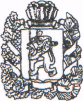  РОССИЙСКАЯ ФЕДЕРАЦИЯ КРАСНОЯРСКИЙ  КРАЙ  САЯНСКИЙ РАЙОНБОЛЬШЕИЛЬБИНСКИЙ  СЕЛЬСКИЙ  СОВЕТ ДЕПУТАТОВРЕШЕНИЕ  28.12.2022                             с. Большой Ильбин                                  № 37О внесении изменений в Решение Большеильбинского сельского Совета депутатов от от 24.02.2017г№ 22 «Об оплате труда выборных должностных лиц Большеильбинского сельсовета, осуществляющих свои полномочия на постоянной основе,  и муниципальных служащих администрации Большеильбинского» (в ред. Решений № 45 от 03.09.2018г, №57 от 26.09.2019г, №69 от 23.04.2020г, №6 от09.10.2020, №23 от 11.02.2022, №28  от 06.05.2022.).В соответствии с Законом Красноярского края от 24.04.2008 № 5-1565 "Об особенностях правового регулирования муниципальной службы в Красноярском крае", руководствуясь Уставом Большеильбинского сельсовета , Большеильбинский сельский Совет депутатов РЕШИЛ:1.  Внести изминения и дополнение в Решение Большеильбинского сельского Совета депутатов « Об оплате труда выборных должностных лиц Большеильбинского сельсовета, осуществляющих свои полномочия на постоянной основе, и муниципальных служащих администрации Большеильбинского сельсовета» (в ред. Решений № 45 от 03.09.2018г, №57 от 26.09.2019г, №69 от 23.04.2020г, №6 от09.10.2020, №23 от 11.02.2022, №28  от 06.05.2022.).1.1.    Часть 2, статьи 4, Положения , дополнить подпунктом  к) следующего содержания:к) иные выплаты в соответствии с федеральными законами.1.2.     Дополнить Положение к решению статьей 14.1. следующего содержания:      Статья 14.1 Иные выплаты муниципальным служащим      1. Иные выплаты муниципальным служащим в соответствии с федеральными законами осуществляются правовым актом представителя нанимателя (работодателя), за исключением случаев, предусмотренного пунктом 2 настоящей статьи, и определяются в размере, порядке и на условиях, установленных федеральным законодательством.     2. При досрочном прекращении главы муниципального образования, либо применении к нему по решению суда мер процессуального принуждения в виде заключения под стражу или временного отстранения от должности, в отсутствии правового акта главы сельсовета и соглашения, указанного в статье 151 ТК РФ , определяющих размер доплаты муниципальному служащему в связи с временным исполнением им полномочий главы муниципального образования, такая доплата устанавливается решением Кулижниковского сельского Совета депутатов в размере, определяемом в соответствии с трудовым законодательством.     3. Выплаты, предусмотренные настоящей статьей, определяются в пределах средств и с учетом нормативов формирования расходов на оплату труда муниципальных служащих, установленных  Постановлением № 512-п. 2.  Контроль за исполнением настоящего решения возложить на постоянную комиссию по экономике, финансам, собственности, природопользованию и сельскому хозяйству (председатель Суярков.Д.С.). 3.   Решение вступает в силу в день, следующий за днем его  официального опубликования в газете «Ильбинский вестник» и подлежит размещению на странице Большеильбинского сельсовета официального сайта администрации Саянского района www/ adm-sayany.ru в информационно-телекоммуникационной сети Интернет.Глава Большеильбинского сельсовета,председатель Большеильбинскогосельского Совета депутатов                                                                          В.В.Рябцев